РОЗПОРЯДЖЕННЯМІСЬКОГО ГОЛОВИм. СумиЗ метою доведення до мешканців міста важливої суспільно значущої  інформації з актуальних питань, проведення профорієнтаційної роботи, керуючись пунктом 20 частини четвертої статті 42 Закону України «Про місцеве самоврядування в Україні»:Провести з 13.06.2017 по 14.07.2017 інформаційно-просвітницьку кампанію у формі виїзних консультацій мешканців.Відділу торгівлі, побуту та захисту прав споживачів Сумської міської ради (Дубицький О.Ю.) забезпечити встановлення наметів по вул. Набережна річки Стрілки (від вул. Іллінська до вул. Засумська).Департаменту соціального захисту населення Сумської міської ради (Масік Т.О.), департаменту інфраструктури міста Сумської міської ради (Яременко Г.І.), управлінню освіти і науки Сумської міської ради (Данильченко А.М.), відділу охорони здоров’я Сумської міської ради (Чумаченко О.Ю.):виготовити інформаційні матеріали з актуальних питань за напрямками роботи підрозділу;протягом терміну проведення кампанії забезпечити чергування  відповідальних працівників у наметах у робочі дні з 08:00 до 14:00 для надання консультацій та інформації мешканцям.Відділу з питань взаємодії з правоохоронними органами та оборонної роботи Сумської міської ради (Кононенко С.В.), Сумському відділу поліції (м. Суми) ГУ Національної поліції в Сумській області (Карабута П.І.) у межах повноважень забезпечити охорону громадського порядку під час проведення заходів.Департаменту комунікацій та інформаційної політики Сумської міської ради (Кохан А.І.) забезпечити висвітлення відповідної інформації у ЗМІ.Організацію виконання даного розпорядження покласти на заступника міського голови з питань діяльності виконавчих органів ради Волошину О.М.В.о. міського голови з виконавчої роботи								В.В. ВойтенкоМоша А.М. 700-620Розіслати: до справи, згідно зі списком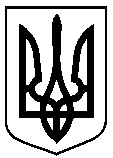 від 13.06.2017 № 198-Р Про проведення інформаційно-просвітницької кампанії 